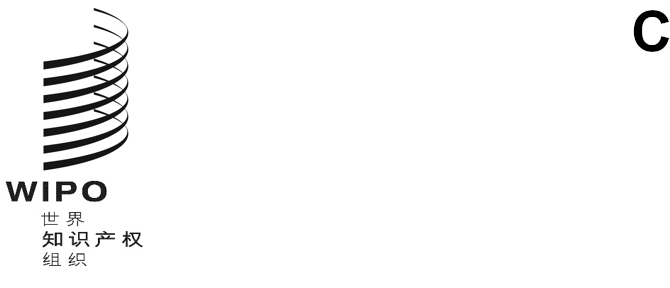 pct/wg/14/5原文：英文日期：2021年5月12日专利合作条约（PCT）工作组第十四届会议
2021年6月14日至17日，日内瓦序列表工作队：现状报告欧洲专利局编拟的文件本文件附件载有欧洲专利局就产权组织标准委员会在2010年10月第一届会议上成立的序列表工作队的工作所编拟的报告。请工作组注意本文件的内容。[后接附件]核苷酸和氨基酸序列表表示方法
从产权组织标准ST.25向产权组织标准ST.26的过渡背　景产权组织标准委员会在第一届会议（2010年10月25日至29日）上成立了序列表工作队，负责执行第44号任务（见文件CWS/1/10第29段）：“制定一项关于基于可扩展标记语言（XML）的核苷酸和氨基酸序列表表示方法的建议，以作为产权组织标准通过。提交这项新产权组织标准的提案时，应一并提交报告，说明该标准对现有产权组织标准ST.25的影响，包括提出对标准ST.25的必要修改。”对工作队的要求还有：“就该标准对《PCT行政规程》附件C可能产生的影响与PCT相关机构进行联络。”欧洲专利局（欧专局）被委以工作队牵头人的职责，名为ST.26的新产权组织标准在2016年3月标准委员会第四届会议续会（CWS/4BIS）期间正式通过。在第五届会议上，标准委员会商定将“大爆炸”式预设作为过渡选项，这要求所有知识产权局同时从ST.25向ST.26过渡。决定以国际申请日作为参考日期，2022年1月1日作为过渡日期。在同一届会议上，国际局通知标准委员会，它将开发一种新的通用软件工具，使申请人能够编制序列表并验证此种序列表是否符合产权组织标准ST.26。因此，标准委员会同意修改第44号任务的说明：“为国际局提供支持，提供用户对ST.26的编著和验证软件工具的要求和反馈意见；支持国际局对《PCT行政规程》进行相应修订；并根据标准委员会的要求为产权组织标准ST.26编制必要的修订。”在2018年10月标准委员会第六届会议上，委员会通过了对ST.26的第二次修订（版本1.2），该修订转录于文件CWS/6/16。这次修订包括对ST.26正文及其附件一、二、三、四和六的修改，以及新增题为“序列表从ST.25向ST.26转换”的附件七，以便为两个标准之间的过渡提供便利。在2019年7月举行的第七届会议上，标准委员会通过了对ST.26附件一和附件七作出的一些实质性修改和文字修订（版本1.3）（见文件CWS/7/14）。进展报告WIPO SEQUENCE工具国际局已着手开发不同的软件工具，使专利申请人能够编制符合产权组织标准ST.26的序列表，并使专利局能够核实所提交的序列表数据是否符合产权组织标准ST.26：WIPO Sequence：申请人编著和验证工具（独立桌面应用）；和WIPO Sequence Validator：作为知识产权局网络中独立服务的知识产权局用验证工具（纳入每个知识产权局信息技术系统的微服务，用以检查提交的序列表是否符合产权组织标准ST.26）。WIPO Sequence 1.0.0和WIPO Sequence Validator 1.0.0现在都可以在产权组织网站上下载。‍自2018年11月以来，工作队一直在积极提供对多项为测试发布的冲刺成果的反馈，以确保各项功能已按预期得到实施，还一直在对已有功能进行微调，以确保满足用户需求。一些知识产权局还指定了终端用户来测试每个冲刺阶段结束时提供的版本。国际局目前正研究在2021年扩大参与用户验收测试的终端用户群体。国际局还一直在开发培训内容，并正在为申请人组织许多关于WIPO Sequence的网络培训研讨会，为专利局组织关于使用WIPO Sequence Validator的网络培训研讨会。提供的各种培训课程列在产权组织标准网络研讨会网页上。修订产权组织标准ST.26产权组织标准ST.26最近一次修订是在2020年12月的标准委员会第八届会议上（1.4版），特别是为了适应英文以外的自由文本限定符（见文件CWS/8/6 Rev.）。修订PCT法律框架（PCT实施细则和行政规程）为落实从产权组织标准ST.25过渡到ST.26的《PCT实施细则》修正案已在2020年10月举行的PCT工作组第十三届会议上获得批准（见文件PCT/WG/13/8）。这些修正案应提交2021年的大会下届会议通过，以便于2022年1月1日生效。在起草本现状报告时，正在等待一份载有《PCT行政规程》、表格和《指南》修改建议的通知。工作队已被征求意见，其成员局向国际局提供了许多反馈。[附件和文件完]